 NATIONAL INVENTORS HALL OF FAME, INC.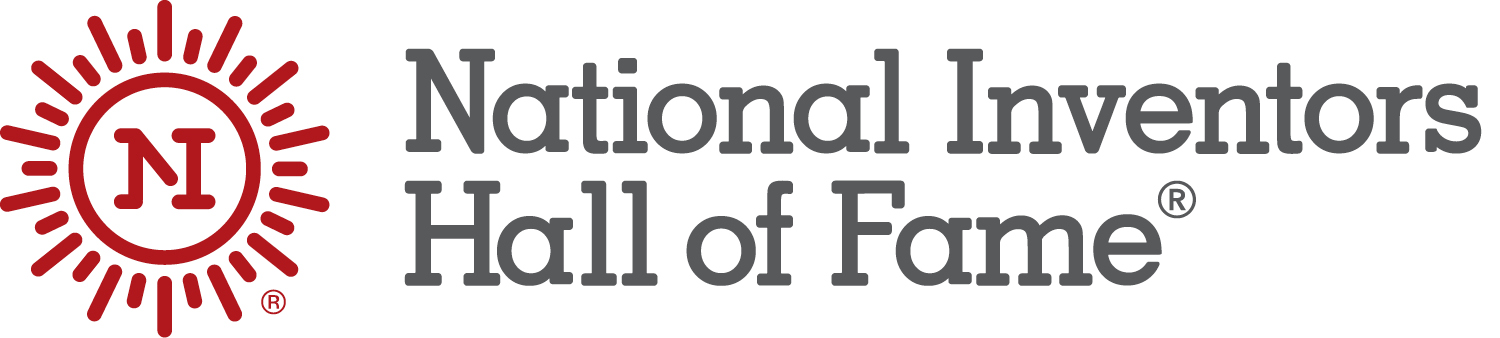 LICENSE FORMFor valuable consideration, the receipt and sufficiency of which is hereby acknowledged, I, _________________________, hereby grant to National Inventors Hall of Fame, Inc. (“NIHF”) a non-exclusive, irrevocable, perpetual, royalty-free worldwide license to use my name, image, likeness, portrait, and/or photograph (“Licensed Materials”) in all forms and media now known or hereafter devised (including but not limited to publications, websites, catalogues, brochures, course materials, broadcasts, photo exhibits, video and/or audio, including those owned, controlled, or hosted by a third-party) (collectively referred to as “Works”) anywhere in the world and in perpetuity for commercial or non-commercial purposes, including but not limited to, curriculum development, promotion, publicity, and advertising of the Licensed Materials in connection with:Invention Project, Camp Invention, Invention Playground and Club Invention Programs;Collegiate Inventors Competition;National Inventors Hall of Fame;Institutional publicity and public relations; andAny other purpose which NIHF deems fit to further its mission.I agree that all right, title and interest in and to all such Works and any reproductions or derivative work thereof shall be the exclusive property of NIHF.  I understand that NIHF may keep, use, alter or edit the Works and derivative works now and in the future in perpetuity. I further consent to the use of my name and biographical material in connection with such Works.I understand that I may directly or indirectly benefit from promotion, publicity, and advertising by NIHF and that NIHF will have no right or interest in any benefit conferred upon me from such promotion, publicity, and advertising. I agree that NIHF does not owe me any compensation for the acts that I have consented to in this Release.I hereby represent and warrant to NIHF that I am over the age of 18 years, and that I have the legal authority to grant the above License to NIHF.  Further, I will indemnify, defend and hold NIHF, and its directors, officers, trustees, employees, agents, contractors, successors and assigns, harmless from any and all claims, demands, damages, liabilities, losses and costs (including reasonable attorney’s fees) arising out of NIHF’s use of the Licensed Materials in accordance with the License granted herein.I have carefully read and understand the terms and conditions of this License Form, and agree to be bound by the same. I agree that Ohio law will govern this License Form and that any and all disputes arising hereunder must be brought exclusively in the federal or state courts located in Stark County, Ohio. Signature			DatePrinted Name